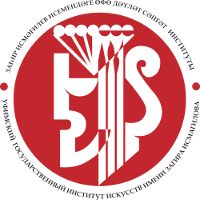 Федеральное государственное бюджетное образовательное учреждение высшего образования«Уфимский государственный институт искусств имени Загира Исмагилова»МЕЖДУНАРОДНЫЙ КОНКУРС-ФЕСТИВАЛЬ «ART-ИСКУССТВО»ПОЛОЖЕНИЕО МЕЖДУНАРОДНОМ КОНКУРСЕ МОЛОДЫХ КОМПОЗИТОРОВ ИМЕНИ ЗАГИРА ИСМАГИЛОВА СРЕДИ ОБУЧАЮЩИХСЯ ПОУ и ВУЗОВ КУЛЬТУРЫ И ИСКУССТВАУЧРЕДИТЕЛИ И ОРГАНИЗАТОРЫУчредителем и организатором мероприятия является федеральное государственное бюджетное образовательное учреждение высшего образования «Уфимский государственный институт искусств имени Загира Исмагилова» при поддержке РОО «Союз композиторов Республики Башкортостан», некоммерческой организации Фонд поддержки музыкального, театрального, изобразительного и хореографического искусства «Единение искусств».ЦЕЛИ И ЗАДАЧИ МЕРОПРИЯТИЯВыявление и поддержка талантливых молодых композиторов;Стимулирование интереса к занятиям композицией;Привлечение внимания широкой общественности к системе композиторского образования;Стимулирование роста духовного развития подрастающего поколения;  Повышение уровня эстетического воспитания жителей и гостей Республики Башкортостан через формирование устойчивого интереса к академическому искусству;Укрепление роли высшего звена системы художественного образования – Уфимского государственного института искусств имени Загира Исмагилова – в вопросах формирования культурного пространства Республики Башкортостан.ТРЕБОВАНИЯ К УЧАСТНИКАМ КОНКУРСАТворческая молодёжь не старше 30 лет – обучающиеся профессиональных образовательных учреждений, образовательных учреждений высшего образования в области культуры и искусства.НОМИНАЦИИ КОНКУРСАжанр миниатюры (для разных инструментов или ансамблей);вокальные сочинение (песня, романс, баллада в исполнении соло или в ансамбле, в сопровождении фортепиано или других инструментов или ансамблей);сочинения для камерного ансамбля (дуэты, трио, квартеты и т.д. для различных составов);сочинения для оркестра (переложения, аранжировки, собственные сочинения для различных составов оркестров);хоровые сочинения (a’capella или в сопровождении фортепиано).ЭТАПЫ И СРОКИ ПРОВЕДЕНИЯ КОНКУРСА-ФЕСТИВАЛЯКонкурс-фестиваль проводится в два этапа с 10 октября 2022 года по 10 декабря  2022 года:Все конкурсные материалы принимаются с 10 октября до 31 октября включительно.первый этап – заочный, проводится с 10 октября по 10 ноября 2022 года по аудио/видео записям и электронным вариантам партитур;второй этап – очный, в аудитории 1-09 (кафедра композиции) проводится концерт-прослушивание 10 декабря 2022 года.[Данный этап будет проходить в форме очного концерта-прослушивания, где будут исполнены сочинения, прошедшие во второй тур. Сочинения для хора, а также других крупных составов (симфонические, камерные, струнный оркестры, квартеты и др.) будут представлены в электронной записи, а произведения камерных составов (для одного – максимум трёх инструментов) будут исполнены в реальном звучании].КРИТЕРИИ ОТБОРА ПОБЕДИТЕЛЕЙ И ПРИЗЁРОВ МЕРОПРИЯТИЯКо второму этапу конкурсных прослушиваний допускаются участники, работы которых продемонстрировали высокий уровень композиторского мастерства посредством демонстрации аудио/видео конкурсного сочинения, а также его партитуры. Качество представленных работ должно соответствовать общепринятым профессиональным академическим нормам в конкретном виде искусства.ТЕХНИЧЕСКИЕ И ПРОГРАММНЫЕ ТРЕБОВАНИЯ ПО КОНКУРСНЫМ НОМИНАЦИЯМКонкурсные работы должны быть представлены в виде партитуры и возможности её воспроизведения посредством аудио или видеоматериала.Технические требования к представляемой партитуре конкурсного сочинения для представления на первом этапе конкурса: Партитуры конкурсного сочинения могут быть набраны в любом нотном редакторе (finale, Sibelius и др.), но должны быть представлены членам жюри только в формате PDF или JPEG. Формат sib, mus и др. на конкурс не допускаются;Ноты должны быть размещены в любой доступной облачной системе и представлены членам жюри в виде ссылки;Отправляя ссылку на партитуру, участник конкурса автоматически подтверждает свое согласие на использование материала третьими лицами (организаторами, членами жюри, другими участниками конкурса), а также для размещения конкурсной работы на сайте организатора или в социальных сетях.Технические требования к представляемой аудио/видеозаписи конкурсного сочинения для представления на первом этапе конкурса: Видеозапись:На конкурс допускаются видеозаписи живого выступления, (без элементов монтажа, склейки кадров, наложения аудиодорожек);Видеозаписи низкого качества, в т.ч. записи разрешением менее 720 пикселей, к участию не допускаются.Видеоматериалы должны легко открываться с компьютера или иного устройства каждого члена жюри, не требовать для просмотра регистрации или «скачивания». Видеозаписи должны быть размещены в любой доступной облачной системе (ссылка).Отправляя ссылку на видеозапись, участник конкурса автоматически подтверждает свое согласие на использование материала третьими лицами (организаторами, членами жюри, другими участниками конкурса), а также для размещения конкурсной работы на сайте организатора или в социальных сетях.Аудиозапись:На конкурс допускаются аудиозаписи как живого выступления, (без элементов монтажа, склейки кадров, наложения аудиодорожек), так и электронные варианты, озвучиваемые посредством компьютерной имитации;Аудиоматериалы должны легко открываться с компьютера или иного устройства каждого члена жюри, не требовать для просмотра регистрации или «скачивания». Аудиозаписи должны быть размещены в любой доступной облачной системе (ссылка);Отправляя ссылку на видеозапись, участник конкурса автоматически подтверждает свое согласие на использование материала третьими лицами (организаторами, членами жюри, другими участниками конкурса), а также для размещения конкурсной работы на сайте организатора или в социальных сетях.Победителем и призёром мероприятия становятся участники второго (очного этапа) конкурса, продемонстрировавшие наиболее высокое композиторское мастерство.ФИНАНСОВЫЕ УСЛОВИЯ ПРОВЕДЕНИЯ МЕРОПРИЯТИЯПервый этап мероприятия проводится за счёт финансовых средств и с использованием материально-технической базы ФГБОУ ВО «Уфимский государственный институт искусств имени Загира Исмагилова».Второй этап мероприятия проводится за счёт финансовых средств, с использованием материально-технической базы ФГБОУ ВО «Уфимский государственный институт искусств имени Загира Исмагилова», а также организационного взноса в размере 1000 рублей с каждого участника. Если конкурсант принимает участие сразу в нескольких номинациях, то оплата организационного взноса производится отдельно за каждую.Оплата проезда, расходов на питание и проживание участников второго этапа конкурса-фестиваля осуществляется за счёт средств участников или направляющей организации.Иногородним	участникам второго этапа конкурса-фестиваля предоставляется койко-место в студенческом общежитии УГИИ им. З. Исмагилова на безвозмездной основе при условии наличия свободных мест.УСЛОВИЯ УЧАСТИЯ В КОНКУРСЕ-ФЕСТИВАЛЕДля участия в первом этапе конкурса-фестиваля необходимо подать заявку по прилагаемому образцу (Приложение 1) согласно срокам подачи заявок по соответствующей конкурсной номинации. Скан-копия заявки, заверенной руководителем образовательного учреждения, а также заявка в формате Word принимаются по электронному адресу skrb14@mail.ru  (в теме сообщения указать название конкурса и номинацию).К заявке (по образцу) следует приложить следующие документы:краткая творческая биография участника с указанием возраста, контактных данных в формате Word;скан-копия справки об обучении в образовательном учреждении;cогласие на обработку персональных данных участника (в случае несовершеннолетнего участника – его законного представителя) по форме (Приложение 2)Ссылки на конкурсные материалы (pdf или jpeg партитуры, аудио/видеозапись);Участников, прошедших во второй тур конкурса организаторы поставят в известность не позднее 10 ноября 2022 года. Для участия во втором туре конкурса необходимо прислать по электронному адресу skrb14@mail.ru квитанцию об оплате организационного взноса, в том числе сформированную через банковские системы онлайн (реквизиты для перечисления представлены в Приложении 3)По прибытии на второй тур мероприятия участник составляет договор с организатором мероприятия об оказании услуг по организации и проведению конкурса-фестиваля по форме (Приложение 4).Участникам, прошедшим конкурсный отбор по итогам первого этапа, оргкомитет конкурса-фестиваля высылает приглашение по адресу электронной почты, указанной в заявке участника первого этапа мероприятия не позднее двух недель до даты начала второго этапа конкурса.ФУНКЦИИ И ПОЛНОМОЧИЯ ОРГКОМИТЕТА И ЖЮРИ КОНКУРСА-ФЕСТИВАЛЯОргкомитет формирует рабочие группы по конкурсным номинациям, осуществляет работу по организации конкурсных этапов. Оргкомитет оставляет за собой право аудио- и видеозаписи выступлений участников второго этапа конкурса-фестиваля, и использования этих материалов в рекламных, информационных, методических целях.В состав в жюри конкурсных номинаций мероприятия входят видные деятели музыкального, театрального, хореографического и изобразительного искусства, в том числе из числа профессорско-преподавательского состава УГИИ имени Загира Исмагилова.Жюри присуждает звания лауреатов и дипломантов. Жюри имеет право присуждать не все места, делить место между конкурсантами, учреждать Гран- при, специальные дипломы, призы.Решение жюри является окончательным и пересмотру не подлежит.КОНТАКТНАЯ ИНФОРМАЦИЯПо общим вопросам организации конкурса:Ризванова Лидия Каусаровна – старший преподаватель кафедры композиции УГИИ им. З. Исмагилова: тел. +7 9875900103, e-mail: lidia.rizvanova@yandex.ruКонтактная информация будет представлена в дополнительных информационных письмах, размещаемых на официальном сайте Уфимского государственного института искусств имени Загира Исмагилова (www.ufaart.ru)   не позднее 1 октября 2022 года.Приложение 1ЗАЯВКА на участие вМЕЖДУНАРОДНОМ КОНКУРСЕ-ФЕСТИВАЛЕ «ART-ИСКУССТВО» («Международный конкурс молодых композиторов имени Загира Исмагилова среди обучающихся ПОУ и ВУЗов культуры и искусства»)Ф.И.О. участника и контактные телефоны 	Конкурсная номинация в соответствии с положением _ 	_____________________________________________________________Наименование направляющего учреждения, e-mail, контактные телефоны учрежденияФ.И.О.педагога 	Программа:(автор слов (при наличии), название произведения, состав)1)	2)	3)	С условиями конкурса ознакомлен и согласен:(подпись участника)Приложение 2СОГЛАСИЕНА ОБРАБОТКУ ПЕРСОНАЛЬНЫХ ДАННЫХЯ, 	(ФИО)Паспорт	выдан	,(серия, номер)	(когда и кем выдан)адрес       регистрации:	 	 		Дата рождения 	В соответствии с Федеральным законом от 27.07.2006 №152-ФЗ «О персональных данных» даю свое согласие на обработку федеральным государственным бюджетным образовательным учреждением высшего образования «Уфимский государственный институт искусств имени Загира Исмагилова» (далее – оператор, 450008, г.Уфа, ул.Ленина, д.14) моих персональных данных, относящихся исключительно к перечисленным ниже категориям персональных данных. Согласие даётся мною в целях, связанных с участием в МЕЖДУНАРОДНОМ КОНКУРСЕ-ФЕСТИВАЛЕ «ART-ИСКУССТВО» («Международный конкурс молодых композиторов имени Загира Исмагилова среди обучающихся ПОУ и ВУЗов культуры и искусства») (далее — Конкурс) и распространяется на следующие персональные данные сына/дочери (нужное подчеркнуть):фамилия, имя, отчество;место учебы, работы (с указанием наименования организации, специальности/направления подготовки, курса), должность, ученое звание, ученая степень;пол, число, месяц, год и место рождения;адрес места жительства (по месту регистрации, фактический);данные общегражданского паспорта (серия, номер, дата выдачи, наименование органа, выдавшего паспорт);- контактный телефон;адрес электронной почты.Настоящее согласие предоставляется мной на осуществление действий в отношении моих персональных данных, которые необходимы для достижения указанных выше целей, включая (без ограничения) сбор, систематизацию, накопление, хранение, уточнение (обновление, изменение), как неавтоматизированным, так и автоматизированным способами, использование, передачу третьим лицам для осуществления действий по обмену информацией с органами исполнительной власти, обезличивание, блокирование персональных данных, а также осуществление любых иных действий, предусмотренных действующим законодательством РФ.Я подтверждаю, что ознакомлен(-а) с Положением о МЕЖДУНАРОДНОМ КОНКУРСЕ-ФЕСТИВАЛЕ «ART-ИСКУССТВО» («Международный конкурс молодых композиторов имени Загира Исмагилова среди обучающихся ПОУ и ВУЗов культуры и искусства»)  и даю свое согласие на хранение и публикацию фото- и видеоматериалов с моим участием, в том числе видеозаписей моих выступлений, в рекламно-информационных материалах, СМИ, в том числе в сети Интернет.Обработка персональных   данных   будет   осуществляться   следующими   способами: в информационных системах персональных данных с использованием средств автоматизации и (или) без использования средств автоматизации.В случае неправомерного использования предоставленных мною персональных данных согласие отзывается моим письменным заявлением.Согласие дано мною на период со дня его подписания до истечения сроков хранения соответствующей информации или документов, содержащих информацию с персональными данными, установленных оператором.Я ознакомлен(а), что:согласие на обработку персональных данных действует со дня его подписания до дня отзыва в письменной форме;согласие на обработку персональных данных может быть отозвано на основании письменного заявления в произвольной форме.«       »	202    г.	 	/	/подпись	расшифровка подписиДля несовершеннолетних участниковСОГЛАСИЕНА ОБРАБОТКУ ПЕРСОНАЛЬНЫХ ДАННЫХЯ, 	(ФИО)Паспорт	выдан	,(серия, номер)	(когда и кем выдан)адрес	регистрации:	 	 	Дата рождения 	                                               отец/мать		 (ФИО ребенка)В соответствии с Федеральным законом от 27.07.2006 №152-ФЗ «О персональных данных» даю свое согласие даю своё согласие на обработку федеральным государственным бюджетным образовательным учреждением высшего образования «Уфимский государственный институт искусств имени Загира Исмагилова» (далее – оператор, 450008, г.Уфа, ул.Ленина, д.14) моего сына/дочери,                                                (нужное подчеркнуть) 	ФИО (сына, дочери)(дата рождения)персональных данных и подтверждаю, что, давая настоящее согласие, я действую своей волей и в интересах несовершеннолетнего ребенка.Согласие даётся мною в целях, связанных с участием моего ребенка в МЕЖДУНАРОДНОМ КОНКУРСЕ-ФЕСТИВАЛЕ «ART-ИСКУССТВО» («Международный конкурс молодых композиторов имени Загира Исмагилова среди обучающихся ПОУ и ВУЗов культуры и искусства») (далее — Конкурс) и распространяется на следующие персональные данные сына/дочери (нужное подчеркнуть):фамилия, имя, отчество;место учебы, работы (с указанием наименования организации, специальности/направления подготовки, курса), должность, ученое звание, ученая степень;пол, число, месяц, год и место рождения;адрес места жительства (по месту регистрации, фактический);данные общегражданского паспорта (серия, номер, дата выдачи, наименование органа, выдавшего паспорт);-контактный телефон; адрес электронной почты.Настоящее согласие предоставляется на осуществление действий в отношении персональных данных моего ребенка, которые необходимы или желаемы для достижения вышеуказанных целей, включающих (без ограничения): сбор, систематизацию, накопление, хранение, уточнение (обновление, изменение), использование, распространение (в том числе передачу), обезличивание, блокирование, уничтожение, осуществление любых иных действий с моими персональными данными с учётом федерального законодательства.Обработка     персональных      данных      будет      осуществляться      следующими      способами: в информационных системах персональных данных с использованием средств автоматизации и (или) без использования средств автоматизации.В случае неправомерного использования предоставленных мною персональных данных ребенка согласие отзывается моим письменным заявлением.Согласие дано мною на период со дня его подписания до истечения сроков хранения соответствующей информации или документов, содержащих информацию с персональными данными, установленных оператором.Я ознакомлен(а), что:согласие на обработку персональных данных действует со дня его подписания до дня отзыва в письменной форме;согласие на обработку персональных данных может быть отозвано на основании письменного заявления в произвольной форме.«      »	202    г.	 	/	/подпись	расшифровка подписиПриложение 3РЕКВИЗИТЫ ДЛЯ ПЕРЕЧИСЛЕНИЯ ОПЛАТЫ ЗА УЧАСТИЕ В КОНКУРСЕВ назначении платежа указывать наименование конкурса и ФИО участника.МЕЖДУНАРОДНЫЙ КОНКУРС-ФЕСТИВАЛЬ «ART-ИСКУССТВО» («Международный конкурс молодых композиторов имени Загира Исмагилова среди обучающихся ПОУ и ВУЗов культуры и искусства»)ИНН 0274038133КПП 027401001УФК по Республике Башкортостан (Уфимский государственный институт искусств имени Загира Исмагилова л/с 20016X82240)Отделение-НБ Республика Башкортостан Банка России//УФК по Республике Башкортостан г. УфаБИК – 018073401Р/с 03214643000000010100Корр. счет 40102810045370000067Приложение 4Для физических лицД О Г О В О Р №г.Уфа	«      »	20    г.Гражданин (ФИО платильщика) 	 	именуемый в дальнейшем Заказчик, с одной стороны, и Федеральное государственное бюджетное образовательное учреждение высшего образования «Уфимский государственный институт искусств имени Загира Исмагилова», в лице ректора Асфандьяровой Амины Ибрагимовны, действующего на основании Устава, именуемый в дальнейшем Организатор, с другой стороны, совместно именуемые Стороны заключили настоящий договор о нижеследующем:Предмет договораОрганизатор обязуется обеспечить проведение МЕЖДУНАРОДНОГО КОНКУРСА-ФЕСТИВАЛЯ «ART-ИСКУССТВО» («Международный конкурс молодых композиторов имени Загира Исмагилова среди обучающихся ПОУ и ВУЗов культуры и искусства»), далее- Мероприятие,а Заказчик обязуется обеспечить участие следующих участников:(Фамилия Имя Отчество Участника полностью, год рождения)в установленные сроки в Мероприятии, а так же своевременно оплатить организационный взнос, на условиях и в порядке, указанных в разделе 2 настоящего договора.Дата начала проведения Мероприятия	дата окончания проведения Мероприятия 	, место проведения конкурса: г.Уфа, ул.	.Расчеты и порядок оплатыОбщая	стоимость	настоящего	договора составляет	(		) рублей 00 копеек.(цифрами)                        (общая сумма всех членских взносов прописью)2.1.1.Расшифровка стоимости:2.1.1.1.:Оргвзнос за участие 1 участника в Мероприятии составляет	(	) руб. 00 коп.Полная оплата производится в течение 5-и календарных дней с даты подписания настоящего Договора.Оплата производится в безналичном порядке на счет Организатора, указанный в Договоре.Права и обязанности СторонОрганизатор обязуется;Организовать сбор и обработку присланных на Мероприятие материалов;Консультировать участников Мероприятия по организационным вопросам;Организовать и провести на соответствующем уровне Мероприятие. 3.2.Заказчик обязуется:Обеспечить своевременное и в полном объеме, в соответствии Положением о Конкурсе, предоставление материалов для участия в Конкурсе;Оплатить организационный взнос, в порядке предусмотренном в разделе 2 настоящего Договора.Обеспечить участие Участника (ов), указанных в заявке Заказчика. В случае, если Заказчик за 5 календарных дней не отзовет заявку на Конкурс и не обеспечит участие лиц, указанных в заявке, Заказчик обязан возместить Исполнителю фактически понесенные расходы.Срок действия договора, условия и порядок его расторженияНастоящий Договор вступает в силу с момента его подписания сторонами и действует до выполнения Сторонами всех обязательств по настоящему Договору.Организатор вправе в одностороннем порядке расторгнуть Договор в случаях грубого нарушений требований правил внутреннего распорядка Исполнителя Заказчиком и лицами, указанными в заявке Заказчика, причинения Заказчиком и лицами, указанными в заявке Заказчика существенного материального ущерба Исполнителю. В случае причинения Заказчиком и лицами, указанными в заявке Заказчика, Исполнителю материального ущерба, Заказчик обязан возместить полную стоимость причиненного ущерба, а также уплатить     штраф в размере общей суммы настоящего Договора.Порядок разрешения споровСпоры и разногласия, которые могут возникнуть при исполнении настоящего Договора, будут по возможности разрешаться путем переговоров между Сторонами.Претензионный порядок урегулирования споров между сторонами обязателен.Заключительные положенияЛюбые изменения и дополнения к настоящему Договору действительны лишь при условии, что они совершены в письменной форме и подписаны уполномоченными на то представителями Сторон. Приложения к данному Договору составляют его неотъемлемую часть.Настоящий Договор составлен в двух экземплярах, имеющих одинаковую юридическую силу, по одному для каждой из сторон.7.Адреса и банковские реквизитыПриложение №1 к Договору №	от «_	»	20	г.АКТ ОКАЗАННЫХ УСЛУГг. Уфа	«     »	20      г.Гражданин (ФИО платильщика)	,именуемый в дальнейшем Заказчик, с одной стороны, и Федеральное государственное бюджетное образовательное учреждение высшего образования «Уфимский государственный институт искусств имени Загира Исмагилова», в лице ректора Асфандьяровой Амины Ибрагимовны, действующего на основании Устава, именуемый в дальнейшем Организатор, с другой стороны, совместно именуемые Стороны составили настоящий Акт оказанных услуг (далее - Акт) по Договору от "    " 	                              20        г. №	о нижеследующем:Во исполнение п. 1.1 Договора Организатор с «_    »	20    г. по «_         »	20 г. оказал следующие услуги:Вышеперечисленные услуги оказаны согласно Договору своевременно в необходимом объеме и в соответствии с требованиями, установленными Договором к их качеству. Заказчик претензий по объему, качеству и срокам оказания услуг не имеет.Настоящий Акт составлен в двух экземплярах, по одному для Заказчика и Исполнителя.Форма договора для оплаты оргвзноса- юридическое лицоД О Г О В О Р №г.Уфа	«	»	20	г.Федеральное государственное   бюджетное   образовательное   учреждение   высшего   образования«Уфимский	государственный	институт	искусств	имени	Загира	Исмагилова»,	в	лице	ректора Асфандьяровой Амины Ибрагимовны, действующего на основании Устава, именуемый в дальнейшем Организатор, и  									 (наименование юридического лица)в	лице	 	,	действующего	на	основании 	, именуемый в дальнейшем Заказчик, с другой стороны, совместно именуемые Стороны заключили настоящий договор о нижеследующем:Предмет договораОрганизатор обязуется обеспечить проведение МЕЖДУНАРОДНОГО КОНКУРСА-ФЕСТИВАЛЯ «ART-ИСКУССТВО» («Международный конкурс молодых композиторов имени Загира Исмагилова среди обучающихся ПОУ и ВУЗов культуры и искусства») (далее – Мероприятие), а Заказчик обязуется обеспечить участие следующих участников: ___________________________________________________________________________________________________________________________________________________________________________________________________________________________________________________________________________________________________(Фамилия Имя Отчество Участника полностью, год рождения)в установленные сроки в Мероприятии, а также своевременно оплатить организационный взнос, на условиях и в порядке, указанных в разделе 2 настоящего договора.Дата     начала     проведения     Мероприятия	дата окончания проведения Мероприятия	, место проведения конкурса: Уфа, ул.	.Расчеты и порядок оплатыОбщая		стоимость	настоящего		договора составляет	(			)(цифрами)	(общая сумма всех членских взносов прописью)рублей 00 копеек. 2.1.1.Расшифровка стоимости:2.1.1.1.:Организвзнос         за         участие         1         участника         в         Мероприятии         составляет (	)	руб.	00	коп. (сумма всех членских взносов прописью)Полная оплата производится в течение 5-и календарных дней с даты подписания настоящего Договора.Оплата производится в безналичном порядке на счет Организатора, указанный в Договоре.Права и обязанности СторонОрганизатор обязуется;Организовать сбор и обработку присланных на Мероприятие материалов;Консультировать участников Мероприятия по организационным вопросам;Организовать и провести на соответствующем уровне Мероприятие. 3.2.Заказчик обязуется:Обеспечить своевременное и в полном объеме, в соответствии Положением о Конкурсе, предоставление материалов для участия в Конкурсе;Оплатить организационный взнос, в порядке предусмотренном в разделе 2 настоящего Договора.Обеспечить участие Участника (ов), указанных в заявке Заказчика. В случае, если Заказчик за 5 календарных дней не отзовет заявку на Конкурс и не обеспечит участие лиц, указанных в заявке, Заказчик обязан возместить Организатору фактически понесенные расходы.Срок действия договора, условия и порядок его расторженияНастоящий Договор вступает в силу с момента его подписания сторонами и действует до выполнения Сторонами всех обязательств по настоящему Договору.Организатор вправе в одностороннем порядке расторгнуть Договор в случаях грубого нарушений требований правил внутреннего распорядка Организатора Заказчиком и лицами, указанными в заявке Заказчика, причинения Заказчиком и лицами, указанными в заявке Заказчика существенного материального ущерба Исполнителю. В случае причинения Заказчиком и лицами, указанными в заявке Заказчика, Организатору материального ущерба, Заказчик обязан возместить полную стоимость причиненного ущерба, а также уплатить              штраф в размере общей суммы настоящего Договора.Порядок разрешения споровСпоры и разногласия, которые могут возникнуть при исполнении настоящего Договора, будут по возможности разрешаться путем переговоров между Сторонами.Претензионный порядок урегулирования споров между сторонами обязателен.Заключительные положенияЛюбые изменения и дополнения к настоящему Договору действительны лишь при условии, что они совершены в письменной форме и подписаны уполномоченными на то представителями Сторон. Приложения к данному Договору составляют его неотъемлемую часть.Настоящий Договор составлен в двух экземплярах, имеющих одинаковую юридическую силу, по одному для каждой из сторон.7.Адреса и банковские реквизитыПриложение №1 к Договору №	от «_	»	20	г.АКТ ОКАЗАННЫХ УСЛУГг. Уфа	«     »	20      г.Гражданин (ФИО платильщика)	,именуемый в дальнейшем Заказчик, с одной стороны, и Федеральное государственное бюджетное образовательное учреждение высшего образования «Уфимский государственный институт искусств имени Загира Исмагилова», в лице ректора Асфандьяровой Амины Ибрагимовны, действующего на основании Устава, именуемый в дальнейшем Организатор, с другой стороны, совместно именуемые Стороны составили настоящий Акт оказанных услуг (далее - Акт) по Договору от "    " 	                              20        г. №	о нижеследующем:Во исполнение п. 1.1 Договора Организатор с «_    »	20    г. по «_         »	20 г. оказал следующие услуги:Вышеперечисленные услуги оказаны согласно Договору своевременно в необходимом объеме и в соответствии с требованиями, установленными Договором к их качеству. Заказчик претензий по объему, качеству и срокам оказания услуг не имеет.Настоящий Акт составлен в двух экземплярах, по одному для Заказчика и Исполнителя.ЗаказчикФ.И.О. 	Паспорт серия	№	 Выдан 		Дата выдачи 	 ИНН 		Адрес  	Телефон	 Электронная почта 	 	/ 	Расшифровка подписиОрганизаторФедеральное государственное бюджетное образовательное	учреждение	высшего образования «Уфимский государственный институт искусств имени Загира Исмагилова»РБ, 450008, г. Уфа, ул. Ленина, д. 14 ИНН 0274038133КПП 027401001ОГРН 1020202560212Банковские реквизиты:УФК по Республике Башкортостан (Уфимский государственный институт искусств имени Загира Исмагилова л/с 20016X82240)Отделение-НБ Республика Башкортостан Банка России//УФК по Республике Башкортостан г. УфаБИК – 018073401Р/с 03214643000000010100Кор.счет 40102810045370000067 	/ А.И. Асфандьярова№ п/пНаименование услугиЕд. изм.Кол-воЦена, руб.Сумма,руб.1МЕЖДУНАРОДНЫЙ КОНКУРС-ФЕСТИВАЛЬ «ART-ИСКУССТВО»(«Международный конкурс молодых композиторов имени Загира Исмагилова среди обучающихся ПОУ и ВУЗов культуры и искусства»)усл. ед.1Всего по договору:Всего по договору:Всего по договору:Всего по договору:Всего по договору:Заказчик 	/ФИООрганизатор 	/ А.И. АсфандьяроваЗаказчикФ.И.О. 	Паспорт серия	№	 Выдан 		Дата выдачи 	 ИНН 		Адрес  	Телефон	 Электронная почта 	 	/ 	Расшифровка подписиОрганизаторФедеральное государственное бюджетное образовательное	учреждение	высшего образования «Уфимский государственный институт искусств имени Загира Исмагилова»РБ, 450008, г. Уфа, ул. Ленина, д. 14 ИНН 0274038133КПП 027401001ОГРН 1020202560212Банковские реквизиты:УФК по Республике Башкортостан (Уфимский государственный институт искусств имени Загира Исмагилова л/с 20016X82240)Отделение-НБ Республика Башкортостан Банка России//УФК по Республике Башкортостан г. УфаБИК – 018073401Р/с 03214643000000010100Кор.счет 40102810045370000067 	/ А.И. Асфандьярова№ п/пНаименование услугиЕд. изм.Кол-воЦена, руб.Сумма,руб.1 МЕЖДУНАРОДНЫЙ КОНКУРС-ФЕСТИВАЛЬ «ART-ИСКУССТВО»(«Международный конкурс молодых композиторов имени Загира Исмагилова среди обучающихся ПОУ и ВУЗов культуры и искусства»)усл. ед.1Всего по договору:Всего по договору:Всего по договору:Всего по договору:Всего по договору:Заказчик 	/ФИООрганизатор 	/ А.И. Асфандьярова